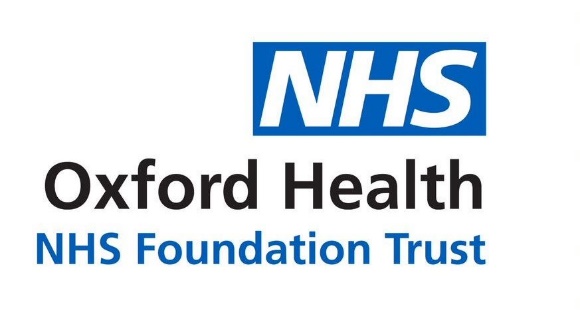 A Clinicians’ Guide to Meal PlansThe mental health dietitians across Oxford Health Trust have worked together to create a standardised meal plan system. The exact content of meal plans will vary across locations; however, the overall nutrition is now similar. This means if a patient is admitted to your service on a meal plan if you know the letter you will also know the approximate kcals.Meal planEstimated caloriesPre A1000-1200 (24-48hrs)A1400-1500 (1 week)B1800-2000 (1 week) C2300-2500 (increase as indicated)D2800-3000